Scouring Machine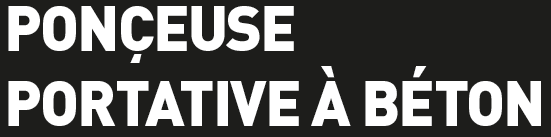 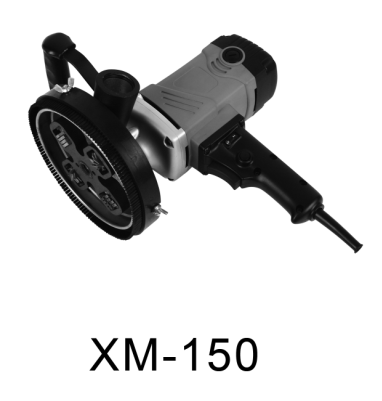 Important InstructionsImportant instructions and warning notices are allegorated on the machineby means of symbols:Before you start working, read the operating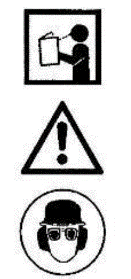 instructions of the machine.Work concentrated and carefully. Keep yourwork- place clean and avoid dangeroussituations.In order to protect the user, take precautions.During work you should wear goggles, ear protectors, dust mask, protectivegloves and sturdy work clothes.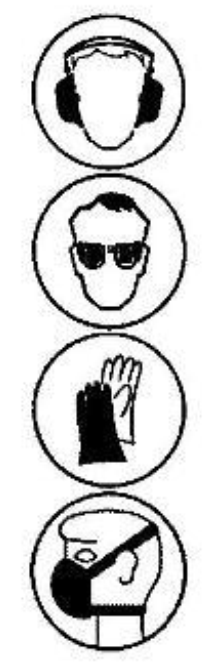 wear ear protectorswear goggleswear protective gloveswear a dust mask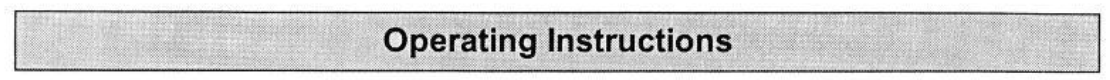 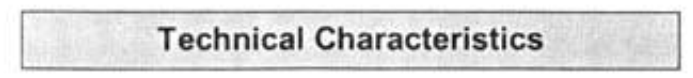 Rated Voltage: Power Input:Frequency:Load Speed:Max Milling Head Diameter:230-240V1500W50 Hz2500-4500/min140 mmCollet:  Protection Class:Degree of Protection:Weight:           M14, male thread           IIIP 20        5.3 kgScouring Machine with milling head. Allen key and operating instructions ina metal caseThe Scouring Machine is indented for professional use .With its milling head, the tool is intended to be used to remove looseplaster, glue and old paints (e.g. graffiti) in combination with an industrialvacuum cleaner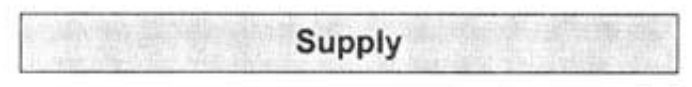 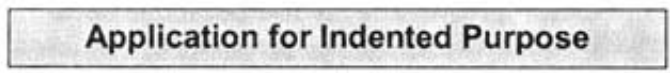 Safe work with the machine is only possible if you read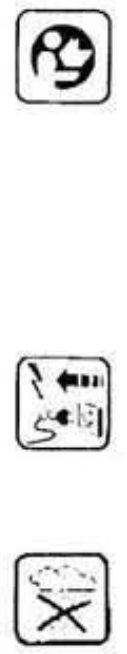 this operating instruction and the safety instructionscompletely and follow the instructions contained strictly.Additionally, the general safety instructions of the leafletsupplied with the tool must be observed. Prior to the firstuse, the user should absolve a practical training.If the mains cable gets damaged or cut during the use, do nottouch it, but instantly pull the plug out of the socket. Never usethe tool with damaged mains cable.The tool must neither be wet nor used in humid environment.Do not use the tool near explosive materials (petrel, dilution).Do not work with materials containing asbestos.Prior to every use, check the tool and its cable and plug. Havedamages only repaired by specialists, Insert the plug into the socketonly when the tool switch is off.Plug and switch the machine off if it is not under supervision, in case ofputting up and stripping down the machine, in case of voltage drop orwhen fixing or mounting an accessorySwitch the machine off if it stops for whatever reason You avoid that itstarts suddenly and not under supervision.Before starting your work, check the proper seat of the cutting bit andthe individual stars.Check the milling head before every use. Do not use damaged orsluggishly running milling stars.Make sure that the tool was mounted properly, and let it run idly in asafe position for 30 seconds. Stop the tool immediately if you foundconsiderable vibrations or other defects.Don't use the machine if a part of the housing is damaged or in case ofdamages on the switch, the cable or plug.Electrical tools have to be inspected visually by a specialist in regularintervals.After interruption of your work, restart the tool only after having madesure that the milling head and the stars are moving freely.Do not touch rotating parts.Persons under 16 years are not supposed to use the tool.Keep the handles dry, clean and free of oil and grease.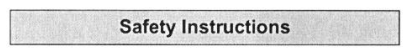 Caution marks!Attention! The milling head still runs for a little while after themachine was switched off.When working with the machine, wear ear protectors, dust maskand goggles.Always hold the machine with both hands.Consider the tool's reaction torque.Make sure that persons in the work space are not endangered byParticles flying around.In order to avoid the star holder and the milling stars get damaged,work very carefully on edges, corners or extreme transition.Do not work on surfaces with steel reinforcements which lie open.For further safety instructions please refer to the enclosure!First, check the correspondence between voltage and frequency against thedata mentioned on the identification plate. Voltage differences from + 6 %to -10 % are allowed.The tool includes a start*up speed limiter to prevent fast expulsion fusesfrom unindented responding.Short-time operationON:Press the ON/OFF switch.OFF:   Release the ON/OFF switch.Long-time operation (only for workings with Floor Guiding System)ON:Keeping the ON/OFF switch pressed, push in the arrestor button.OFF:  Press and release the ON/OFF switch again.Attention!If the machine stops for any reason or due to power failure,immediately release the arrestor button by pressing the ON/OFFswitch, to avoid sudden starts in unattended condition (physicalhazard).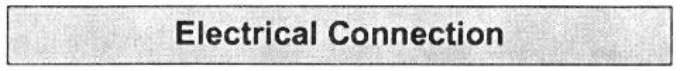 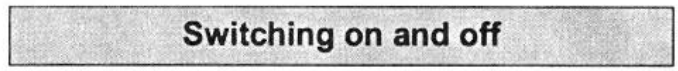 Attention!Pull out the mains plug before retooling,The cutting stars may be hot.Wear protective gloves!Change only the milling stars.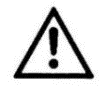 In case of damage, the capstan may be replaced only in anauthorized service centre.Remove the three wing screws from the height adjustment (refer tofollowing section). Remove the brush rim and the height adjustment.Open the Allen screw M8 ① using the supplied size 6 Allen key. Attention!The screws have a left-hand thread.Holding the bush ②for the capstan ⑤with the stars③and the thrustwashers ④. Put the new stars on. Fix the component parts referring to thedrawing.Attention! Use only Allen screws with locking fastener.Dust occurrence during milling may lead to sticking of the stars.This will result in reduced milling performance and increased wearing.Make sure that the stars are moving freely and, if sticked, unbind themusing a suitable tool (e.g. pliers).Attention! The milling stars might be hot.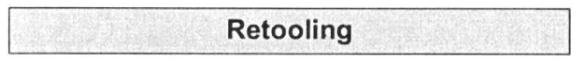 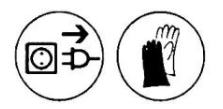 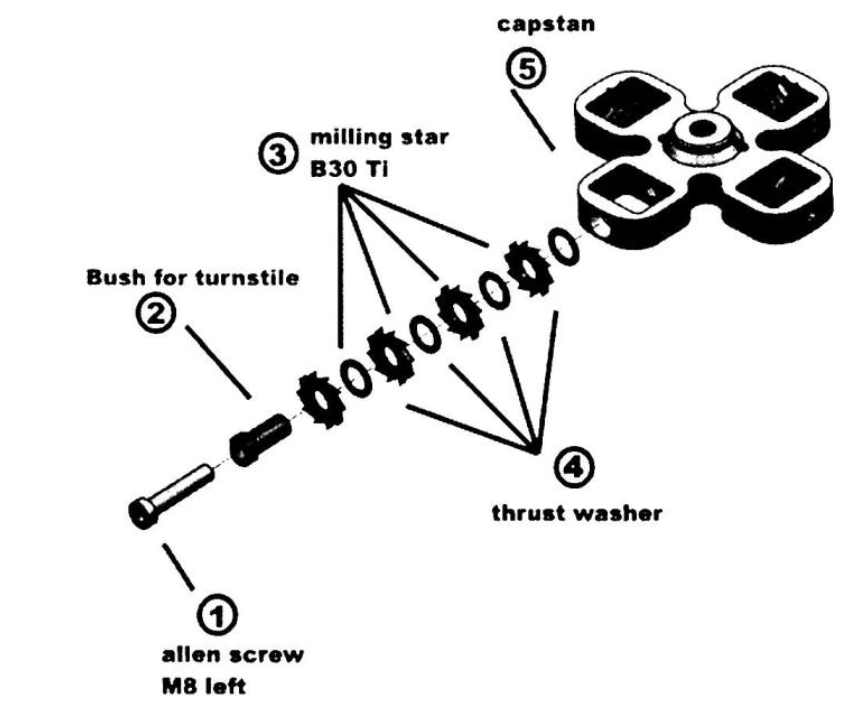 The machine includes a height adjustable protective hood1. Open the three wing nuts2. Pull the brush rim down tillthe depth gauge can be turned3 Adjust the required millingdepth.4. Push the brush rim up again5. Retighten the wing nutsDust which occurs during your work is hazardous to health. That is why it isadvisable to use a deduster and to wear a dust mask For the XM 150, it shouldbe connected to a professional industrial vacuum cleaner ,which can be connecteddirectly to the protective hood's 38ram hose connector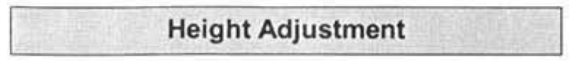 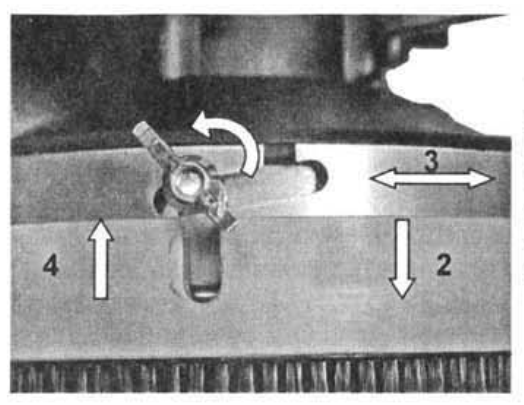 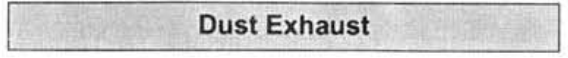 Before the beginning of the maintenance or repair works youhave to disconnect the plug from the mains,Repairs may be executed only by appropriately qualified and experiencedpersonnel.After every repair the machine has to be inspected by anelectric specialist. Due to its design, the machine needs a minimum of careand maintenance. However, the following points have to be observed:Always keep the power tool and the ventilation slots clean.During work, please pay attention that no particles get inside themachine,In case of failure, a repair has to be carried out by an authorisedservice workshop.Raw Material Recycling instead of Waste DisposalIn order to avoid damages on transportation, the tool has to be delivered insolid packaging. Packaging as well as unit and accessories are made ofrecyclable materials and can be disposed accordingly.The tool's plastics components are marked according to their material,which makes it possible to remove environmental friendly and differentiatedbecause of available collection facilities.Only for EU countriesDo not dispose of electric tools together with household wastematerial!In observance of European Directive 2012/19/EC on wasteelectrical and electronic equipment and its implementation inaccordance with national law, electric tools that have reachedthe end of their life must be collected separately and returnedto an environmentally compatible recycling facility.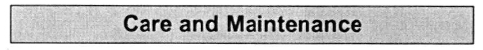 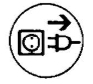 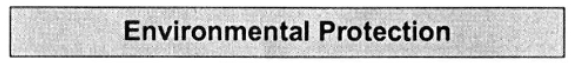 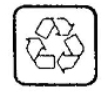 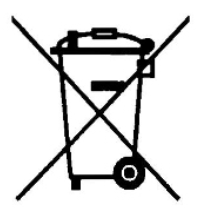 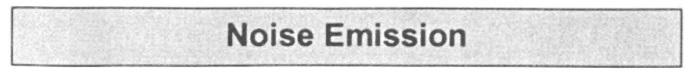 The indication of noise emission is measured according DIN 45 635，part21．The level of acoustic pressure on work site could exceed 85 dB(A)：inthis case protection means must be used．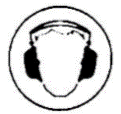 Wear ear protectors!The typical hand—arm vibration is below 2．5 m／s²．Measured values determined according to EN 50 1 44．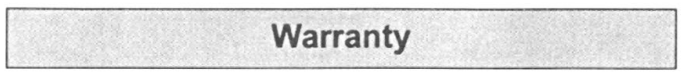 According to the general supply conditions for business dealings，suppliershave t0 provide c0 companies a warranty period of 1 2 months for redhibitorydefects ． (To be documented by invoice or delivery note ． )Damage due to natural wear， overstressing or improper handling areexcluded from this warranty．Damages due to materiaI defects or production faults shaII be eliminatedfree of charge by either repair or replacement．Complaints will be accepted only if the tool was returned in non-dismantledcondition to the manufacturer or an authorized Eibenstock service centre．